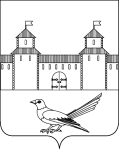 Управление образованияАдминистрации Сорочинского городского округаОренбургской области«О назначении оператора по проведениюнезависимой оценки качества оказания услуг муниципальными учреждениями образования»        В соответствии с Федеральным законом от 29 декабря 2012 года № 273 –ФЗ «об образовании в Российской Федерации», приказом Министерства образования и науки РФ от 5 декабря 2014 года № 1547 «Об утверждении показателей, характеризующих общие критерии оценки качества  образовательной деятельности организаций, осуществляющих образовательную деятельность», Постановлением администрации Сорочинского городского округа от 28.03.2016 г. №387-п «О создании Общественного совета при администрации Сорочинского городского округа Оренбургской области», в целях обеспечения  организационной, технической и информационно-методической поддержки осуществления независимой оценки качества оказания услуг муниципальными учреждениями образования Сорочинского городского округаПРИКАЗЫВАЮ:Назначить МКУ «ГМЦ» (Гульченко Р.Н.) - оператором проведения независимой оценки качества оказания услуг муниципальными учреждениями образования Сорочинского городского округа(далее-  Оператор).Утвердить перечень образовательных учреждений, реализующих образовательные программы , для проведения независимой оценки качества оказания услуг  муниципальными учреждениями образования в 2016 году (Приложение 1).Оператору во взаимодействии с Общественным советом по проведению независимой  оценки качества оказания услуг  муниципальными учреждениями образования Сорочинского городского округа, в срок до 15 декабря 2016 года:Провести независимую оценку качества оказания услуг муниципальными учреждениями образования  согласно приложению №2 к настоящему приказу.Обеспечить сбор, обобщение и анализ информации о качестве  образовательных услуг учреждений Сорочинского городского округа, оказывающих образовательные услуги.Руководителям образовательных учреждений Сорочинского городского округа:Обеспечить сбор необходимой информации и ее представление оператору, в соответствии с требованиями оценочной процедуры.Разработать по результатам участия в процедурах независимой оценки план мероприятий по повышению  качества предоставляемых услуг.Обеспечить открытость и доступ к информации об осуществлении независимой оценки качества оказания услуг на всех ее этапах .Осуществить формирование  рейтингов муниципальных образовательных учреждений Сорочинского городского округа по заданным критериям качества с учетом инфраструктурных особенностей, типов образовательных учрежденийв рамках проводимых мероприятий по независимой оценки качества оказания услуг муниципальными учреждениями образования.Контроль исполнения приказа оставляю за собой.Начальник Управления                                                                    Т.В.Федорова Исп.Батталова Р.Н.83534641494Приложение 1Перечень организаций, реализующих образовательные программы, подлежащих независимой оценке  качества оказания услугмуниципальными учреждениями образования в 2016 году.461900, Россия, Оренбургская область, г. Сорочинск,Ул.Интернациональная,67  Тел/факс  (35346) 4-12-85.        П Р И К А ЗОт 29.03.16г.№193ул. Советская, 1. Тел/факс  (35346) 4-14-51.http://www.sorochinsk56.ru: e-mail:admsor@esoo.ru№ п/пОУМБОУ «СОШ №1» г.СорочинскаМАДОУ «Детский сад №1» г.СорочинскаМБДОУ «Детский сад №5» г.СорочинскаМБОУ «Троицкая СОШ» МБОУ « Федоровская ООШ»,  МБОУ «Николаевская СОШ»МБОУ «Романовская ООШ»МБОУ «СОШ №4» г.СорочинскаУДОД «ЦДТ» Сорочинского городского округа